7 класс. История 1 урок: Классная работа:Просмотр видеоролика:https://www.youtube.com/watch?v=5U2z0kjkAh8&list=PLvtJKssE5Nrg1E35Qx_P2Qv0NcA-7-FRU&index=12 Прочитать § 12 и записать основные даты и понятия.Домашняя работа:Написать историческое сочинение (Елизавета 1) по следующим критериям: 1. Введение: краткая характеристика периода.2. Основная часть: 2-3 события этого периода и 2-3 деятеля, связанного с Елизаветой 1.3. Заключение: оценка периода и итоги правления. 7 класс. История 2 урок: Классная работа:Просмотр видеоролика:https://www.youtube.com/watch?v=jOLKKAhFkoA&list=PLvtJKssE5Nrg1E35Qx_P2Qv0NcA-7-FRU&index=14Прочитать § 13 и записать основные даты и понятия (в первую очередь - абсолютизм) Домашняя работа:Подготовить презентацию на тему «Моя семья в годы Великой Отечественной войны»7 класс. Общество: Классная работа:Просмотр видеоролика:https://www.youtube.com/watch?v=6Eq-JiNu_fkПрочитать § 13 и составьте кластер с термином «Семейный бюджет» в центре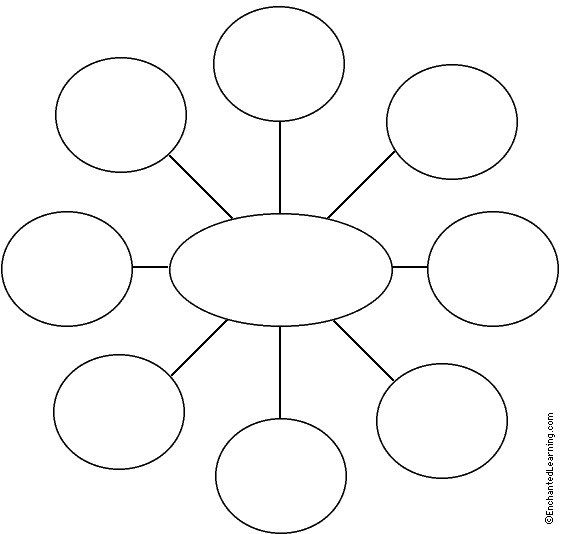 Семейный бюджет –это предварительно…Домашняя работа:1) Создать рекламу (видео рекламу, плакат, рисунок, буклет, презентацию, любая форма рекламы) любого продукта или продукта будущего! 